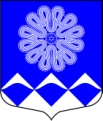 РОССИЙСКАЯ ФЕДЕРАЦИЯ 
АДМИНИСТРАЦИЯ МУНИЦИПАЛЬНОГО ОБРАЗОВАНИЯПЧЕВСКОЕ СЕЛЬСКОЕ ПОСЕЛЕНИЕ 
КИРИШСКОГО МУНИЦИПАЛЬНОГО РАЙОНА ЛЕНИНГРАДСКОЙ ОБЛАСТИПОСТАНОВЛЕНИЕ От 03 февраля 2017 года                                                                  №  8	д. Пчева 	Об утверждении штатногорасписания Администрациимуниципального образованияПчевское сельское поселениеКиришского муниципальногорайона Ленинградской области	В соответствии с решениями совета депутатов муниципального образования Пчевское сельское поселение  от 02.02.2017 № 27/144 «Об утверждении реестра должностей муниципальной службы и размерах должностных окладов муниципальных служащих Администрации муниципального образования Пчевское сельское поселение Киришского муниципального района Ленинградской области» и от 02.02.2017  № 27/145 «Об утверждении перечня и размера должностных окладов должностей, не относящихся к должностям муниципальной службы в Администрации муниципального образования Пчевское сельское поселение Киришского муниципального района Ленинградской области»:	1. Утвердить штатное расписание Администрации муниципального образования Пчевское сельское поселение Киришского муниципального района Ленинградской области и ввести в действие с 01.01.2017 года.	2. Считать утратившим силу постановление главы администрации от 04.02.2016 года № 12 «Об утверждении штатного расписания Администрации муниципального образования Пчевское сельское поселение Киришского муниципального района Ленинградской области».Глава администрации                                            			Д.Н.ЛевашовРазослано: в дело, бухгалтерия, Комитет финансов, прокуратураПриложениек постановлениюот 03.02.2017  №  8ШТАТНОЕ РАСПИСАНИЕАдминистрации муниципального образованияПчевское сельское поселение Киришского муниципального района Ленинградской областиНаименование должностейколичество штатных единицдолжностной оклад (рублей)123РуководителиГлава администрации112 320,00Заместитель главы администрации111 360,00Заместитель главы администрации111 360,00БухгалтерияВедущий специалист – главный бухгалтер17 839,00Специалист 1 категории16 326,00Специалист 1 категории16 326,00Общий отделСпециалист 1 категории16 326,00Специалист 1 категории16 326,00Специалист14 508,00Специалист14 508,00Уборщица0,52 645,00Дворник0,52 645,00Итого1182 489,00В т.ч. по муниципальным должностям868 183,00По должностям, не относящимся к муниципальной службе314 306,00